Leoni successfully places borrower’s note loan amounting to more than EUR 300 million Strong investor demand leads to significant over-subscriptionVolume of EUR 331 million with terms of five to ten years Long-term funding for the Group’s future development Nuremberg, 11 December 2018 – Leoni AG has successfully placed a borrower’s note loan (Schuldscheindarlehen) in the amount of EUR 331 million. The borrowed funds will make a major contribution to providing the long-term finance for the Group’s future development. Leoni had planned to issue the loan in the amount of EUR 200 million. As the order was significantly oversubscribed by more than 50 investors, the Company was able to generate a volume of EUR 331 million. With terms of five to ten years, Leoni has ensured that sufficient capital will be available to invest in extensive projects that have a similarly long lifespan. Leoni managed to sign the loan on favourable terms that comprise deals involving both fixed and variable interest rates.“In a tough market, Leoni was very successful in placing a considerable borrower’s note loan deal on good terms. We have thereby given ourselves long-term financial scope for action on pursuing the Group’s strategic development,” said Karl Gadesmann, CFO of Leoni AG. “The decidedly positive response from investors demonstrates confidence in Leoni’s creditworthiness and its business model,” Gadesmann added.The borrower’s note loan that has now been issued complements the credit line secured in June 2018 from a syndicate of banks and establishes balance between short and long-term financing instruments. (1,624 characters with spaces) Related illustration material can be downloaded next to this release at https://www.leoni.com/en/press/releases/details/leoni-successfully-places-borrowers-note-loan-amounting-to-more-than-eur-300-million/About the Leoni GroupLeoni is a global provider of products, solutions and services for energy and data management in the automotive sector and other industries. The value chain encompasses wires, optical fibers, standardised cables, special cables and assembled systems as well as intelligent products and smart services. As an innovation partner and solutions provider, Leoni supports its customers with pronounced development and systems expertise. The market-listed group of companies employs more than 90,000 people in 31 countries and generated consolidated sales of EUR 4.9 billion in 2017. 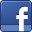 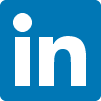 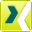 Contact person for journalistsSven SchmidtCorporate Public & Media RelationsLEONI AGPhone	+49 911 2023-467Fax	+49 911 2023-231E-mail	presse@leoni.com